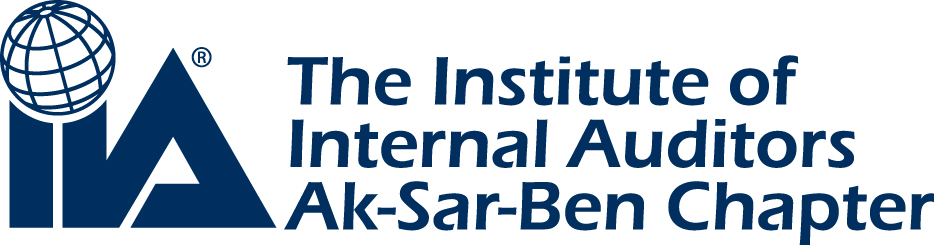 Michael T. Hoesing Memorial Undergraduate/Graduate Student Scholarship ApplicationDue Tuesday, June, 2020Scholarship Amount:  $1,500PLEASE READ AND COMPLETE THIS ENTIRE APPLICATION CAREFULLY!ONLY COMPLETED CANDIDATE SUBMISSIONS WILL BE CONSIDERED.The mission of The Institute of Internal Auditors (IIA) is to provide dynamic leadership for the global profession of internal auditing.  Activities in support of this mission will include, but will not be limited to:Advocating and promoting the value internal audit professionals add to their organizations.Providing comprehensive professional educational and development opportunities, standards and other professional practice guidance, and certification programs.Researching, disseminating, and promoting knowledge concerning internal auditing and its appropriate role in control, risk management, and governance to practitioners and stakeholders.Educating practitioners and other relevant audiences on best practices in internal auditing.Bringing together internal auditors from all countries to share information and experiences.Scholarship purpose:This scholarship was awarded in the name of Michael T. Hoesing who devoted his time freely to the Internal Audit profession and educating students and will be greatly missed.  He was awarded by the IIA Ak-Sar-Ben Chapter “President’s Award for Extraordinary Support”.  The award is generally given to companies that have made “extraordinary” contributions to the audit profession and the chapter throughout a given year.  Mike earned that distinction as an individual. In addition to teaching IT Audit, he promoted and taught Data Analytics.  Students who are proficient in Data Analytics and have experience or “know-how” with Data Analytics would be considered strongly for this memorial scholarship.Scholarship awards are presented to undergraduate students who have completed their sophomore year of college (or 60 semester hours or the equivalent by time of the application deadline) or graduate students, and are pursuing a major in the Business Administration (including Accounting) or Information Science and Technology colleges.  Candidates must meet the minimum qualifications listed below. Scholarships recipients are selected and awards disbursed in June 2020 for use in the upcoming 2020-2021 academic year.Overall grade point average (GPA) of at least 3.25Accounting (or other upper-level major classes) or MIS GPA of at least 3.50Level of extracurricular activity involvement (specifically members of student organizations, preferably academic).  Level of volunteer activity and data analytics involvement (members of charitable organizations or participants in charitable events, volunteering in audit-related organizational events)The Michael T. Hoesing Scholarship Award for this year is for $1,500.Please electronically attach the following.  All documents requested must be provided for application to be considered:Unofficial academic transcript(s) for all post-secondary institution(s) attended.   Please use the following file naming convention:  Student Last Name - TranscriptCurrent resume.  Please use the following file naming convention:  Student Last Name - ResumeTwo letters of recommendation in support of your application – sent to us directly by the recommender (not yourself) – to the email address aksarbenscholarships@gmail.com.  These may be submitted by a current or past college instructor, employer, or volunteer supervisor able to speak directly to your demonstrated abilities, achievements, and character.  Please ask your recommender to use the following file naming convention:  Student Last Name - RecommendationCompleted application form (information that follows).  Please use the following file naming convention:  Last Name – MichaelHoesing A. APPLICATION INFORMATIONB. PERSONAL DATA -C. ACADEMIC BACKGROUND (Post-Secondary Schools Attended)ACADEMIC BACKGROUND (cont’d)D. EXTRACURRICULAR ACTIVITIES AND HONORSE.  PERSONAL STATEMENTSponsoring ChapterIIA Ak-Sar-Ben ChapterRETURN APPLICATION AND ALL ACCOMPANYING DOCUMENTS TO:aksarbenscholarships@gmail.comDate of ApplicationRETURN APPLICATION AND ALL ACCOMPANYING DOCUMENTS TO:aksarbenscholarships@gmail.comName of ApplicantRETURN APPLICATION AND ALL ACCOMPANYING DOCUMENTS TO:aksarbenscholarships@gmail.comAddressCity/State/ZipTelephoneEmail1.  College/University1.  College/UniversityFrom - ToExpected Graduation DateHours CompletedGrade Point Average - OverallMajorGrade Point Average - Major2.  College/University2.  College/UniversityFrom - ToHours CompletedGrade Point Average - OverallMajorGrade Point Average - Major3.  College/University3.  College/UniversityFrom - ToHours CompletedGrade Point Average - OverallMajorGrade Point Average - MajorExtracurricular Activities and Offices Held (include academic, professional, etc.)Honors and Awards ReceivedBrief personal statement on career goals, and why internal audit is appealing (or potentially appealing) as a career path